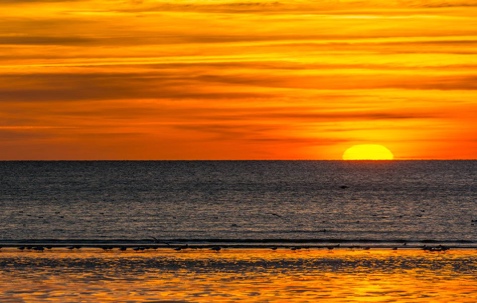 PROGRAMME - SAMEDI 11 JUIN 2022RV à l’aire de co-voiturage de St Jean de la Neuville, au départ de l'Autoroute, à 09h45 précisesDépart 10h00 précises, direction le parking de la plage du Cap Blanc Nez (Escalles) 241 kms, 2h20Pique-nique (préparé par vos soins) vers 12h30, à la plage, au pied du Cap Blanc-Nez – Marée descendante basse à 17h30On reprend les voitures ou les motos direction le parking de la Mairie d'Escalles, 2 place de la Mairie, 62179 Escalles3 mn entre les 2 parkings Toilettes sur la place du village d’Escalles RV à 14h00, sur la place du village d’Escalles, avec nos 2 guides pour une randonnée nature de 7km en 2 groupes Ensuite, nous reviendrons aux voitures, pour nous diriger par la route côtière RD 940 vers le Cap Gris-Nez, et stationner sur le parking situé en haut du Cap.20 km, 24mnNous profiterons alors de la découverte de ce deuxième site remarquableDirection notre hébergement : Centre des Argousiers – 236 avenue de la Plage – 62155 MERLIMONT65 km, 54mnInstallation et dîner 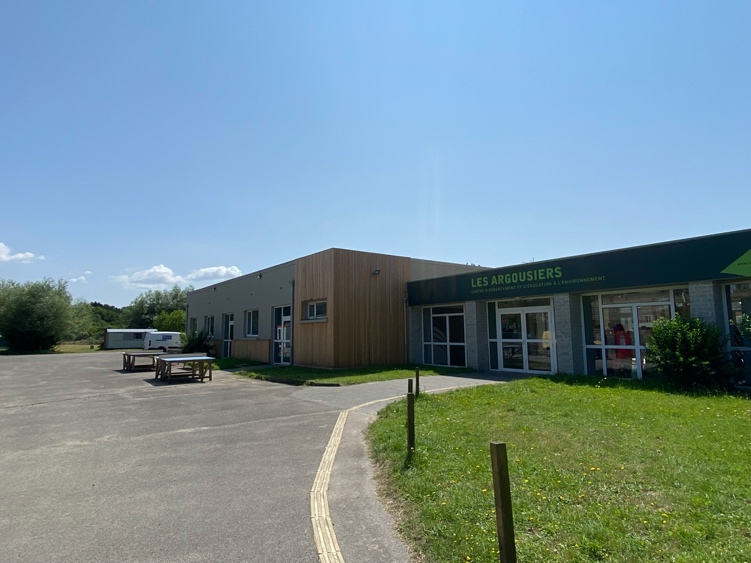 PROGRAMME - DIMANCHE 12 JUIN 2022Pleine Mer à : 10h41Basse Mer à : 17h58Coeff 72Petit-déjeuner vers 7h45 / 8h00Chambres à libérer pour 9h00Départ 9h00, direction le Centre Nautique de la Manche Bertrand Lambert, Bd du Dr Jules Pouget, 62520 Le Touquet-Paris-Plage – Parking en front de mer (payant)10 kms, 15 mnRV à 9h30, en tenue, au Centre Nautique pour une sortie longe-côte avec l’Association Touquet Longe-Côte / Marche nordique à 10h00. Douches possibles après la sortie, les vestiaires sont petits.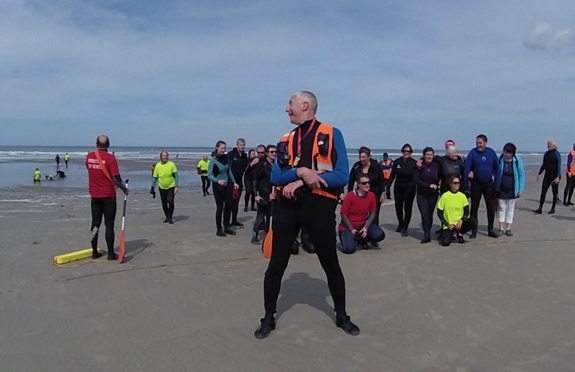 Panier partagé après notre sortie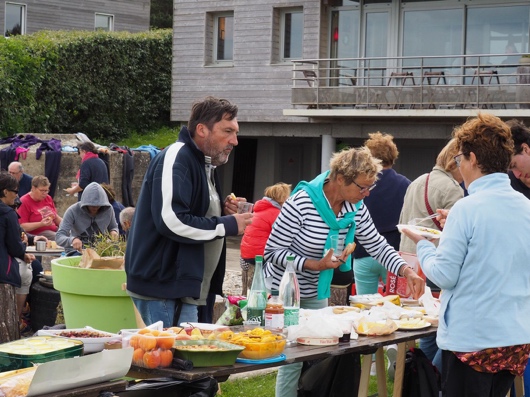 Après-midi libreADRESSES A RENTRER DANS LE GPSParking du Cap Blanc NezCoordonéées GPS : Latitude  50.91856  -  Longitude 1.70789Parking de la Mairie d’EscallesCoordonéées GPS : Latitude  50.91670 – Longitude 1.71318Parking du Cap Gris-NezCoordonéées GPS : Latitude  50.86780  -  Longitude 1.58614Centre des Argousiers – MerlimontCoordonéées GPS : Latitude  50.46444  -  Longitude 1.59193Centre Nautique de la Manche Bertrand LambertCoordonéées GPS : Latitude  50.51805  -  Longitude 1.57880